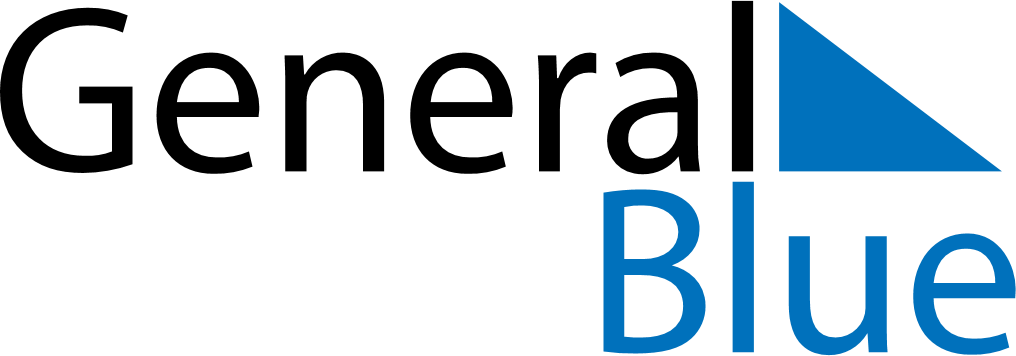 May 2022May 2022May 2022May 2022May 2022May 2022MoldovaMoldovaMoldovaMoldovaMoldovaMoldovaSundayMondayTuesdayWednesdayThursdayFridaySaturday1234567Labour DayMemorial Day891011121314Victory Day1516171819202122232425262728293031NOTES